Alerta ao SalFoto do quadro no frigorífico: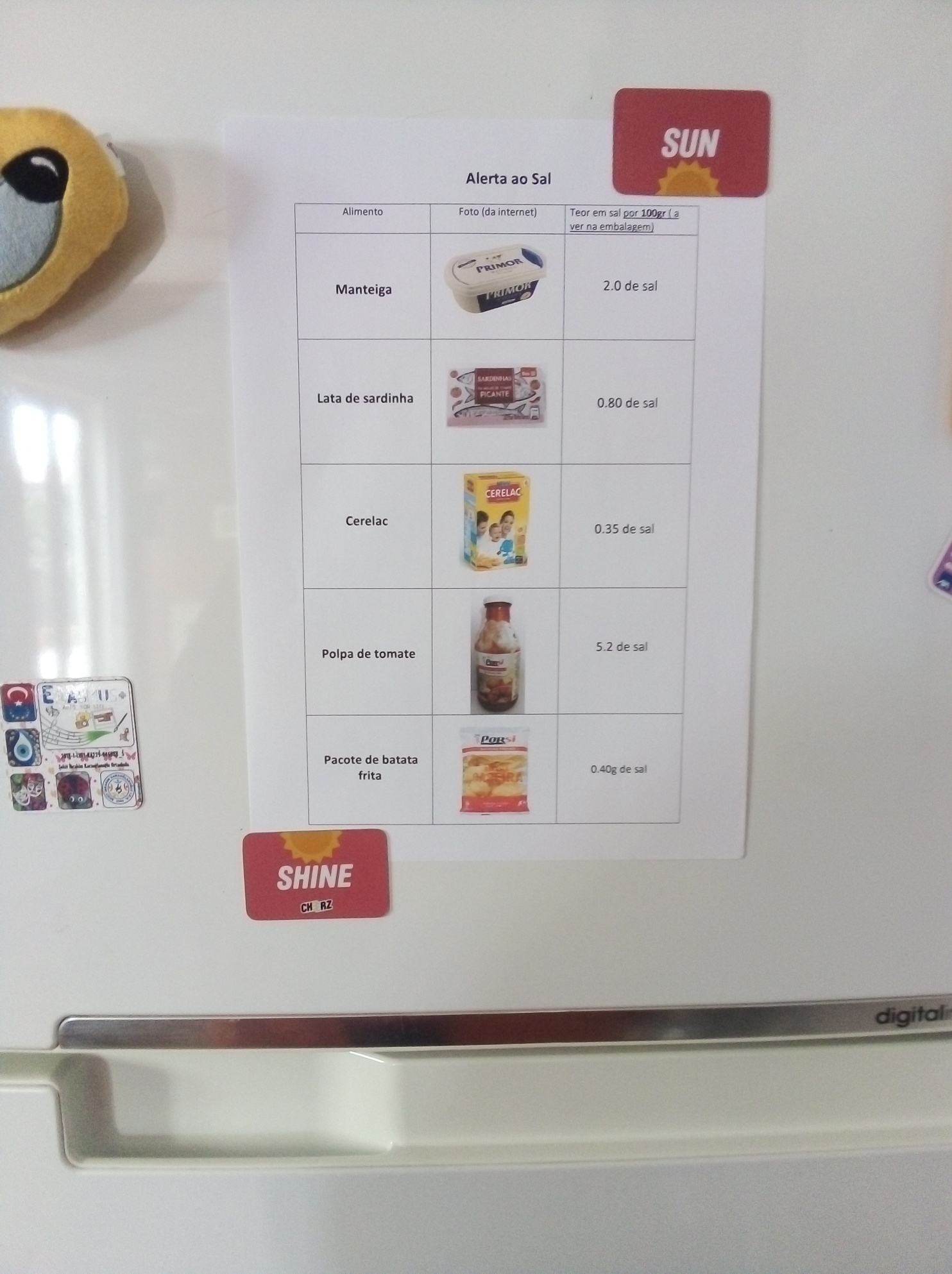       Alerta sobre o consumo excessivo de sal: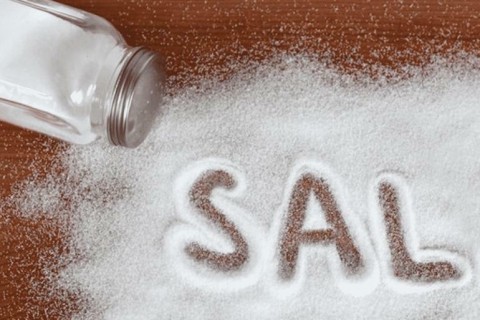 O consumo excessivo de sal pode levar-nos a ter problemas cardiovasculares e hipertensão, doenças que levam ao mau funcionamento do coração, dos rins e sobretudo do cérebro. O sódio e cloro são os componentes do sal. O sódio é importantíssimo para o organismo mas se o consumirmos em excesso leva ao aumento da pressão arterial.É recomendado um adulto consumir 5g de sal e as crianças 3g, no entanto nós consumimos o dobro ou até o triplo por dia. Em 4 pessoas só 1 é que muda o seu hábito de alimentação relativamente ao consumo de sal.De acordo com um estudo realizado por investigadores portugueses, 20% do sal ingerido na comida é no pão, nos enchidos e no queijo.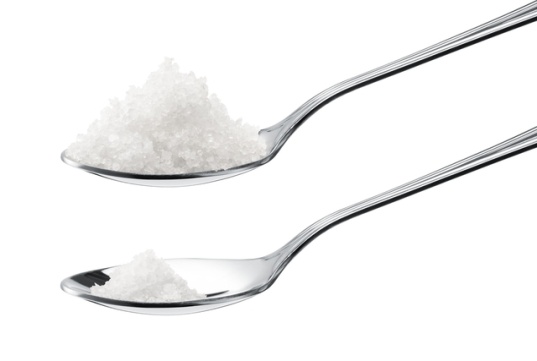 Solução para diminuir o consumo diário de sal:*Podemos evitar o excesso de sal usando outros alimentos como o alho, cebola, coentros, manjericão, tomilho, folha de louro, orégãos...*Evitar o bacon, queijo, azeitonas, salame, alimentos ricos em sal (sódio).*Reduzir o sal diariamente para nos habituarmos.*Ver os rótulos das compras e comparar o sal (levar os que tem menos sal).*Consumir mais alimentos frescos como a futa e verduras…AlimentoFoto Teor em sal por 100gr ( a ver na embalagem)Manteiga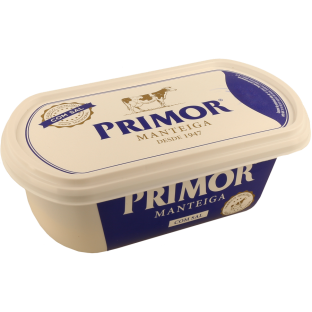 2.0 gr de salLata de sardinha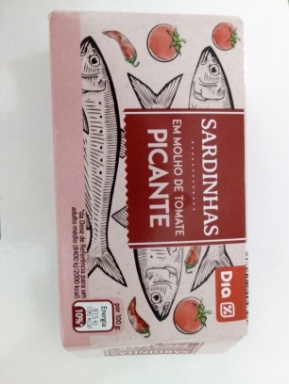 0.80gr de salCerelac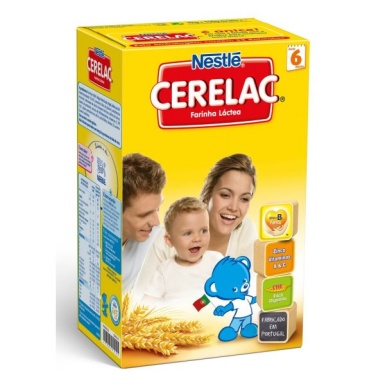 0.35gr de salPolpa de tomate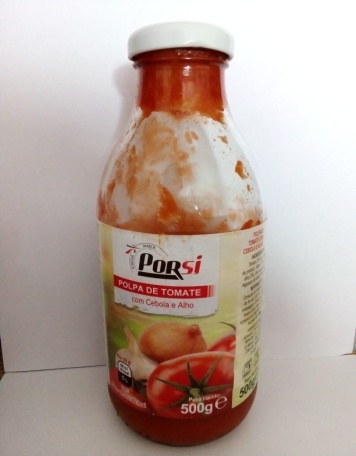 5.2gr de sal Pacote de batata frita 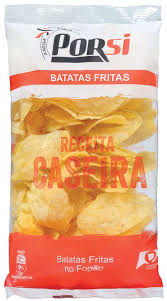 0.40gr de sal